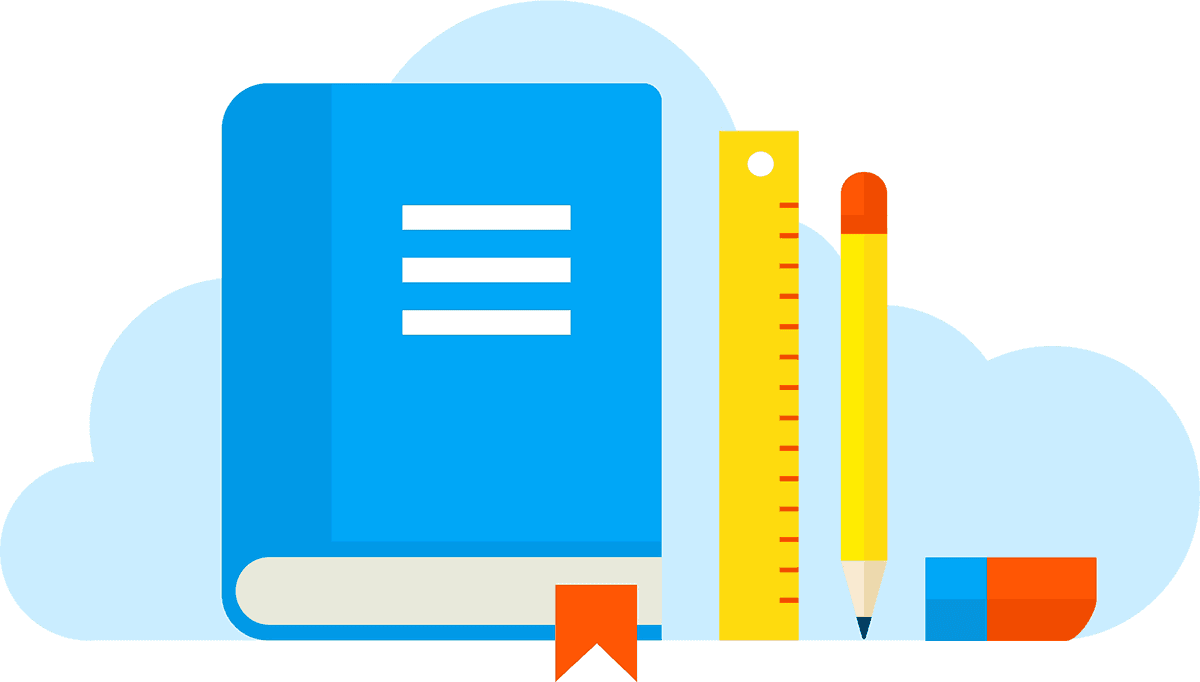 Idlehurst Reopening Plan2020-2021 School YearIdlehurst Elementary School will begin the 2020-2021 school year in “Phase 2” as outlined in the Somersworth School District School Reopening Plan (Click on the following link to access a copy of this plan: http://www.sau56.org/wp-content/uploads/2020/07/SAU56-Somersworth-School-District-2020-2021-School-Re-opening-Plan.pdf).  As highlighted by the plan, all students will be provided with “Enhanced Remote Learning” instruction in accordance with the Common Core State Standards.  Attendance will be taken daily and appropriate participation will be monitored by the Idlehurst Staff.  Some considerations when planning for the upcoming year will be the following for families:Obtaining an electronic device (ie, IPAD, Chromebook, Computer) for your child to access lessons through Google Classroom.  Gaining access to reliable internet service Creating a quiet space for students to participate in online learning throughout the daySecuring a mode of communication with your child’s teacher (ie, text, email, app, or by phone)*Please note that if you have concerns about any of the above requirements, please contact the school and speak with administration.  We understand this may be difficult for some families and will do everything we can to help and problem solve.Full Remote Instruction at Idlehurst (Phase 2):Academics:  Instruction will be given through Google Classroom.  There will be live instruction as well recorded lessons for families to access. All grade levels will teach a mixture of both styles using a daily organizational format found on the Idlehurst Webpage (Links to Grade Levels for Resources and Lessons ).  Four “Academic/Service” times will occur during the school day to address: Reading, Writing, Math, and Social Sciences (see schedule).  In addition, there will be designated times for special education and title one services.  Students will have the opportunity to participate in Art, Music, Gym, Health, Computer, and Library lessons remotely as well.  Each grade level teacher will be assigned another colleague to take over the classroom instruction if the staff member becomes ill (“Buddy Teacher”).Schedule:  The remote learning schedule was designed to enhance engagement and active participation on a daily basis, taking into consideration that Idlehurst services Pre K-2nd students.  As stated above, teachers will be planning and implementing recorded and live lessons daily.  Every grade level will implement a morning and afternoon meeting where all students can participate digitally using Google Classroom.  Classroom teachers will also be available to support and guide students/families during “Office Hours”. (Please note this schedule is in “draft” form. Modification may be made previous to the start of school.)The safety of our staff and students is paramount and as stated in the Phase 2 plan, staff will be expected to be in the building while providing enhance remote instruction to students.  The following are the safety protocols the district will put in place for staff:Safety Protocols:Staff will be required to wear face masks in communal areas such as hallways, teacher staff room, office, etc.  Teachers will have the option to take the face mask off during instructional time, provided that the teacher is in his or her own classroom and is abiding by all physical distancing protocols.  Sanitation of classrooms will occur on a daily basis and hand sanitizer stations will be available throughout the building, including each individual classroom.Temperature checks of staff members will be mandatory prior to entering the building.  If a staff member has symptoms such as sneezing, couching, sore throat, temperature, etc. the staff member will not be permitted in the building and will need to follow the district protocols.Proper handwashing and sanitization techniques will be taught to staff and will be strictly enforced by administration.  Staff members will not be allowed to congregate during times that face masks are not utilized (lunch time).  Staff members can congregate in small groups (less than ten) to plan and during meeting times as long as they are abiding by physical distancing guidelines of staying six feet apart.Social Emotional Learning (SEL) Support:Guidance counselors will support teachers with SEL curriculumGuidance counselors will schedule individual and group sessions with familiesGuidance counselors will post a ‘google form’ survey in each class for students to request a check in.Lunch bunch groups will occur once per week, per grade level with guidance counselors and administrators.Guidance counselors will conduct one on one sessions with at risk youth and families when applicable.Idlehurst will work collaboratively with outside agencies such as Community Partners and SLC in order to meet the social emotional needs of the Somersworth Families.The Idlehurst SEL team will define and identify at risk students/families and put into place the necessary supports to ensure optimal remote learning experiences. Expectations for Staff:Classroom teachers will submit a daily student attendanceClassroom teachers will provide a daily email with a link to all lessons.All teacher contracted staff will be expected to be in the building and completing their assigned tasks from 8:45-3:15A paraprofessional contracted staff will be expected to be in the building and completing their assigned tasks 8:30am - 3:30pm.Classroom teachers will be the primary point of contact for parents and students.  Each teacher will have designated “Office Hours” to assist students and families with questions. Expectations for Students:Students will be expected to participate daily in Google Meetings as well as completing all assignments/lessons given by the teacher.Students will be expected to attend all lessons given by Specialists.Students with special education services will be expected to participate in all services provided and highlighted by the student’s IEP.  These services will be offered in both digital and in person formats based on student needs (as deemed by the administration).    Students who qualify for Title one services will be expected to attend small group instruction remotely based on need.Attendance will be taken daily and a child will be considered “Present” by his or her teacher when the student’s participation (online presence and work completion) meets the expectations as stated above.Administration Expectations:Principal and Assistant principal will participate in classroom lessons.Observations and summative evaluations of staff will be followed according to the SAU 56 master plan.Principal updates will be emailed on Fridays to all staffPrincipal updates and school information will be constantly updated on the school website and through Blackboard Connect for families.Administration will hold weekly team meetings with classroom teachers, specialists, paraprofessionals, special education teachers, title one teachers and guidance/nurse/office staff.Administration will organize school wide student initiatives to reinforce positive behaviors at home (i.e. rewards, certificates, student kudos). 										Last updated: 8/4/20K1st2nd8:55-10:00-Academics/Services8:55-9:30-Academics/Services9:00-9:30-AM Meeting9:30-10:00-AM Meeting9:30-12:00-Academics/Services10:00-10:30-AM Meeting10:00-11:30-Academics/Services12:00-12:35-Lunch10:30-11:30-Academics/Services11:30-12:00-Lunch11:30-12:00Lunch12:00-1:00-Academics/Services12:35-1:15-SPECIAL12:00-1:20-Academics/Services1:20-2:00-SPECIAL1:00-1:30-PM Meeting1:15-1:30-Snack/Break2:00-2:15-Snack/Break1:30-2:00-Snack/Break1:30-2:00-PM Meeting2:15-2:45-PM Meeting2:00-2:45-SPECIAL2:00-2:45-Academics/Services2:45-3:15-Office Hours2:45-3:15-Academics/Services2:45-3:15-Office Hours